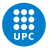 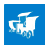 SOL·LICITUD DE RECONEIXEMENT D’ASSIGNATURES REALITZADES DINS D’UN PROGRAMA DE MOBILITATDades de l’estudiant/aEn/Na................................................................................................................................ DNI o Passaport .................................................Telèfon fix ...............................Telèfon Mòbil................................E_mail ....................................................................................................Matriculat a la titulació de: …………………........................………………..................................................................................................Dades de programa de mobilitatPeríode de realització:.................................................................País:.........................................................................................................Universitat de destí: ......................................................................................................Idioma docència......................................................Data i signatura de l’estudiant/a,Documentació que cal adjuntar:Còpia dels programes oficials de les assignatures  (idioma :català, castellà o anglès)  que es volen cursar a l’estranger.IMPORTANT: Per convalidar el TFG cal adjuntar la proposta del títol del projecte i tenir un tutor o responsable a la Universitat de destí (aquesta documentació haurà de ser lliurada a l’EPSEM, enviant un correu electrònic  a claustre@epsem.upc.edu, en un termini màxim d’un mes des de l’inici de l’estada).MOLT IMPORTANT: Els crèdits del TFG a realitzar a la universitat de destí han de ser els mateixos que a l’EPSEM.Informe del centreLa Direcció del centre considera que si l’estudiant/a realitza l’activitat descrita de forma satisfactòria, dins del període determinat, li seran reconegudes les assignatures d’acord amb la proposta presentada.Manresa, ...... de ....................................de 201Sotsdirector  de Relacions Internacionals Josep Mª Cors IglesiasSi has de matricular assignatures a l’EPSEM has de demanar autorització :EPSEMEPSEMEPSEMEPSEMUNIVERSITAT DE DESTÍUNIVERSITAT DE DESTÍCodiAssignaturaTipus CrèditsAssignaturaECTSTOTALCodiAssignatura  Crèdits